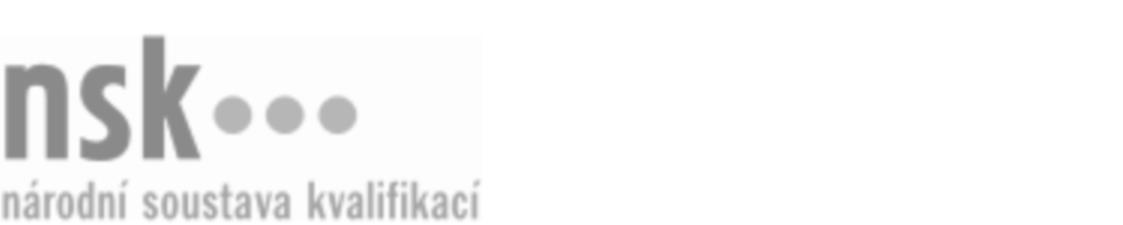 Autorizované osobyAutorizované osobyAutorizované osobyAutorizované osobyAutorizované osobyAutorizované osobyAutorizované osobyAutorizované osobyFyzioterapeut a rehabilitační pracovník / fyzioterapeutka a rehabilitační pracovnice malých zvířat (kód: 43-001-R) Fyzioterapeut a rehabilitační pracovník / fyzioterapeutka a rehabilitační pracovnice malých zvířat (kód: 43-001-R) Fyzioterapeut a rehabilitační pracovník / fyzioterapeutka a rehabilitační pracovnice malých zvířat (kód: 43-001-R) Fyzioterapeut a rehabilitační pracovník / fyzioterapeutka a rehabilitační pracovnice malých zvířat (kód: 43-001-R) Fyzioterapeut a rehabilitační pracovník / fyzioterapeutka a rehabilitační pracovnice malých zvířat (kód: 43-001-R) Fyzioterapeut a rehabilitační pracovník / fyzioterapeutka a rehabilitační pracovnice malých zvířat (kód: 43-001-R) Fyzioterapeut a rehabilitační pracovník / fyzioterapeutka a rehabilitační pracovnice malých zvířat (kód: 43-001-R) Fyzioterapeut a rehabilitační pracovník / fyzioterapeutka a rehabilitační pracovnice malých zvířat (kód: 43-001-R) Autorizující orgán:Autorizující orgán:Ministerstvo zemědělstvíMinisterstvo zemědělstvíMinisterstvo zemědělstvíMinisterstvo zemědělstvíMinisterstvo zemědělstvíMinisterstvo zemědělstvíMinisterstvo zemědělstvíMinisterstvo zemědělstvíMinisterstvo zemědělstvíMinisterstvo zemědělstvíMinisterstvo zemědělstvíMinisterstvo zemědělstvíSkupina oborů:Skupina oborů:Veterinářství a veterinární prevence (kód: 43)Veterinářství a veterinární prevence (kód: 43)Veterinářství a veterinární prevence (kód: 43)Veterinářství a veterinární prevence (kód: 43)Veterinářství a veterinární prevence (kód: 43)Veterinářství a veterinární prevence (kód: 43)Povolání:Povolání:Kvalifikační úroveň NSK - EQF:Kvalifikační úroveň NSK - EQF:666666666666Platnost standarduPlatnost standarduPlatnost standarduPlatnost standarduPlatnost standarduPlatnost standarduPlatnost standarduPlatnost standarduStandard je platný od: 21.10.2022Standard je platný od: 21.10.2022Standard je platný od: 21.10.2022Standard je platný od: 21.10.2022Standard je platný od: 21.10.2022Standard je platný od: 21.10.2022Standard je platný od: 21.10.2022Standard je platný od: 21.10.2022Fyzioterapeut a rehabilitační pracovník / fyzioterapeutka a rehabilitační pracovnice malých zvířat,  28.03.2024 9:45:06Fyzioterapeut a rehabilitační pracovník / fyzioterapeutka a rehabilitační pracovnice malých zvířat,  28.03.2024 9:45:06Fyzioterapeut a rehabilitační pracovník / fyzioterapeutka a rehabilitační pracovnice malých zvířat,  28.03.2024 9:45:06Fyzioterapeut a rehabilitační pracovník / fyzioterapeutka a rehabilitační pracovnice malých zvířat,  28.03.2024 9:45:06Fyzioterapeut a rehabilitační pracovník / fyzioterapeutka a rehabilitační pracovnice malých zvířat,  28.03.2024 9:45:06Strana 1 z 2Strana 1 z 2Autorizované osobyAutorizované osobyAutorizované osobyAutorizované osobyAutorizované osobyAutorizované osobyAutorizované osobyAutorizované osobyAutorizované osobyAutorizované osobyAutorizované osobyAutorizované osobyAutorizované osobyAutorizované osobyAutorizované osobyAutorizované osobyNázevNázevNázevNázevNázevNázevKontaktní adresaKontaktní adresa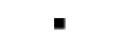 Asociace fyzioterapie a rehabilitace zvířat České republiky, z.s.Asociace fyzioterapie a rehabilitace zvířat České republiky, z.s.Asociace fyzioterapie a rehabilitace zvířat České republiky, z.s.Asociace fyzioterapie a rehabilitace zvířat České republiky, z.s.Asociace fyzioterapie a rehabilitace zvířat České republiky, z.s.Dědická  680/27a, 68201 VyškovDědická  680/27a, 68201 VyškovAsociace fyzioterapie a rehabilitace zvířat České republiky, z.s.Asociace fyzioterapie a rehabilitace zvířat České republiky, z.s.Asociace fyzioterapie a rehabilitace zvířat České republiky, z.s.Asociace fyzioterapie a rehabilitace zvířat České republiky, z.s.Asociace fyzioterapie a rehabilitace zvířat České republiky, z.s.Dědická  680/27a, 68201 VyškovDědická  680/27a, 68201 VyškovDědická  680/27a, 68201 VyškovDědická  680/27a, 68201 VyškovInstitut zdraví zvířat s.r.o.Institut zdraví zvířat s.r.o.Institut zdraví zvířat s.r.o.Institut zdraví zvířat s.r.o.Institut zdraví zvířat s.r.o.Fryštátská 906/15, 73564 Havířov - Prostřední SucháFryštátská 906/15, 73564 Havířov - Prostřední SucháInstitut zdraví zvířat s.r.o.Institut zdraví zvířat s.r.o.Institut zdraví zvířat s.r.o.Institut zdraví zvířat s.r.o.Institut zdraví zvířat s.r.o.Fryštátská 906/15, 73564 Havířov - Prostřední SucháFryštátská 906/15, 73564 Havířov - Prostřední SucháFryštátská 906/15, 73564 Havířov - Prostřední SucháFryštátská 906/15, 73564 Havířov - Prostřední SucháPhysioDOG s.r.o.PhysioDOG s.r.o.PhysioDOG s.r.o.PhysioDOG s.r.o.PhysioDOG s.r.o.Vokovická 685/14, 16000 Praha 6Vokovická 685/14, 16000 Praha 6PhysioDOG s.r.o.PhysioDOG s.r.o.PhysioDOG s.r.o.PhysioDOG s.r.o.PhysioDOG s.r.o.Vokovická 685/14, 16000 Praha 6Vokovická 685/14, 16000 Praha 6Vokovická 685/14, 16000 Praha 6Vokovická 685/14, 16000 Praha 6Fyzioterapeut a rehabilitační pracovník / fyzioterapeutka a rehabilitační pracovnice malých zvířat,  28.03.2024 9:45:06Fyzioterapeut a rehabilitační pracovník / fyzioterapeutka a rehabilitační pracovnice malých zvířat,  28.03.2024 9:45:06Fyzioterapeut a rehabilitační pracovník / fyzioterapeutka a rehabilitační pracovnice malých zvířat,  28.03.2024 9:45:06Fyzioterapeut a rehabilitační pracovník / fyzioterapeutka a rehabilitační pracovnice malých zvířat,  28.03.2024 9:45:06Fyzioterapeut a rehabilitační pracovník / fyzioterapeutka a rehabilitační pracovnice malých zvířat,  28.03.2024 9:45:06Strana 2 z 2Strana 2 z 2